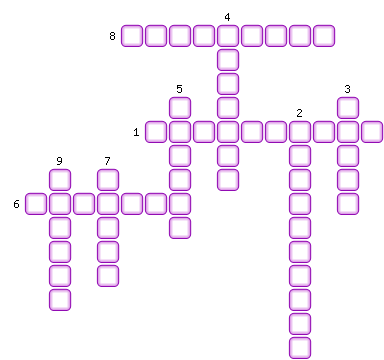 1. Английская колония на юге Африки.2. Основные политические силы в Англии во второй половине XIX века.3. Английская колония в Азии.4. Самоуправление.5. Английская колония на юге Африки.6. Его активно выводили из страны, что привело к замедлению темпов развития английской промышленности.7. Английская колония в Азии.8. Крайний национализм, воспевший право англичан господствовать над всеми другими народами, прославлявший колониальные захваты.9. Английская колония на западе Африки.